p. 37 ANSWERS 2.4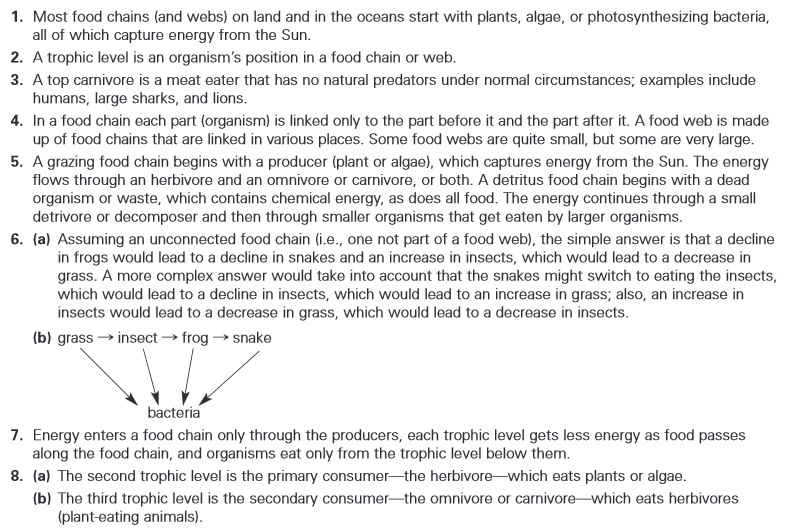 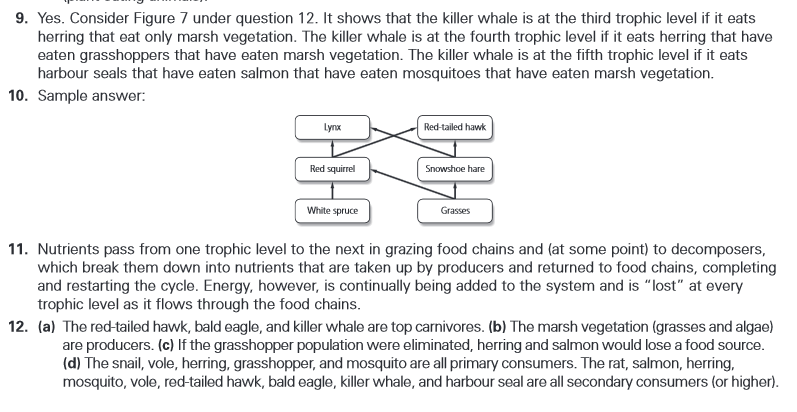 